2021-2022Citrus Area Senior Ladies3.0/3.5 Tuesday League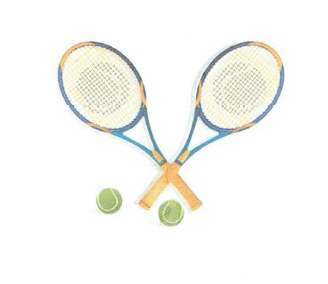 Tuesday is a fun league. Play like you are competing for the Sportsmanship Trophy!ChairwomanAntoinette van den HoogenFOUNDED 1999 1	DESCRIPTION OF LEAGUE The Citrus Area Senior League (CASL) It is an organization of senior Citrus County women tennis players.ALL PLAY IS GOVERNED BY USTA RULES AND “The Code” UNLESS SPECIFIED DIFFERENTLY IN THIS HANDBOOK.This information can be found athttps://www.usta.com/content/dam/usta/sections/eastern/article/2020regs/2021_USTALocalLeagueRulesLongIslandApproved.pdfAnd then there is the 170-page “the Code”https://www.usta.com/content/dam/usta/sections/eastern/article/2020_NationalEastern_Regulations.pdf2	PLAYER ELIGIBILITY All players must be at least 50 years of age or older, with an approximate 3.0/3.5 rating. Players cannot be both a member of a team and a sub. 3.0   This player is getting better at moving the ball and can sustain a medium paced rally. She seldom double faults, but the serve lacks depth and speed. Court coverage is good, but the player does not always have proper footwork.  Control over ground strokes is not good. 3.5    A rally can be sustained, and the player is beginning to develop control over placement and depth of ground strokes. The serve is beginning to have more power and the player seldom double faults. There is more aggressive play, and the player understands teamwork in doubles.3	DRESS CODE              Dress code is suitable tennis attire. 4	 LEAGUE CHAIRWOMAN League chairwoman must be member of a team. She should not represent her team at board meetings. Alphabetical team order will be used for choosing the chairwoman. A new team of the league will chair the third year they are with the league and then the rotation will revert back to alphabetical. The chair for 2022/2023 will be Meadowcrest Racquettes.5 	CHAIRWOMAN DUTIES  Set all Captain meetings. Set up the schedule of matches for the year.Keep track of scores and schedule in Global Tennis Network.  Be responsible for league luncheon.   Keep results of all matches played.  Be responsible for league publicity. Email handbook to all captains with current rosters, rules, and sub list.6 	TEAM CAPTAINS Each team is to have a captain. She or a designated person is responsible for communication with the board and chairwoman. A team may consist of up to 9 players.7 	TEAM CAPTAIN DUTIES - Represent her team at all board meetings. - Each team will have one vote.              - Submit to the chairwoman a copy of the team roster by first captain’s meeting.- Call opposing captain no later than Monday 8pm if you have any defaults if possible.- Ensure that best players play in the # 1 position.- Forfeit of a position is from the bottom up (so #2 before # 1).- Captain or her representative must arrive at courts with completed score sheets and exchange them simultaneously, prior to starting play. This must happen when ALL players are present. Substitutions may be made only in the event of illness, injury or absence of a player. - Enter all scores of the match before the end of the day. When delayed, or with technical problems, take a picture of the scoresheet and send it by text to Antoinette van den Hoogen 352-382-3138.8 	BALLS The home team will supply an unopened can of USTA, Championship extra-duty balls for each court for the use on HARD COURTS or CLAY, depending on home court.9 	RAIN DATES In the event of rain, incomplete individual matches stand as played. The same players, at the exact position, game, and point, will resume incomplete matches as they stood when play was halted.  Position defaults made prior to match starting that is cancelled due to weather will not stand upon rescheduling of the match.For isolated team cancellations, make-up dates will be determined by mutual agreement of those impacted. If there is a complete league rain/freeze out, the league make-up date takes precedence over the single team make-up date, Make-ups must be played on the next available rain make-up date.Rain dates for 2021-2022 are:January 4, 2022March 1, 2022April 11, 202210 	SCORING All play should be governed by USTA code. Regular scoring will be used for all matches. A match consists of 2 out of 3 sets, with a 7-point tiebreak. The third set may be played as a 10-point tiebreak, the COMAN TIEBREAK, with the CONSENT of all 4 players. If there is a disagreement, the home team has the final decision. Subs should be designated by (S) on the score sheet.  Two subs may not play together on the same court, or it will be a forfeit.  Subs must be listed on the sub list or may be added until the day of play, in writing (email or text) to the chairperson.The result of a match is counted by sets won. 1 point is awarded for each set that is won. In case of a default at e.g., 7-5, 5-0, the defaulting team still is awarded the 1 point for the set won, the other team receives 2 points for the match won.Scoring at the site is done per regular USTA scoring, third set is recorded with the real score, e.g., 10-7.The GTN site automatically awards the appropriate points to the team.COMAN TIEBREAK The Coman Tiebreak Procedure is the same as the present tiebreak set or match, except that ends are changed after the first point, then after every 4 points. (i.e., after the 5th, 9th, 13th, 17th points, etc.) and at the conclusion of the tiebreak. The scoring in the Coman Tiebreak Procedure is the same as the traditional set or match tiebreak, and the procedure for playing the Coman Tiebreak is used when the set score is 6-6 in the first or second set (7-point tiebreak). If a third set is required, it can be decided by a 10-point tiebreak. The player whose turn it is to serve shall serve the first point from the deuce court. After the first point, the players shall change ends and the following two points shall be served by the opponent(s) in doubles, the player of the opposing team due to serve next, starting with the ad court; after this, each player/team shall serve alternately for two consecutive points (starting with the ad court), changing ends after every four points, until the end of the tiebreak game.After the tiebreak, to start the next set, players change ends and the team who started serving the tiebreak, now receives.Players in doubles whose turn it is to serve, may alter sequence of serving as after a regular set.             Principal Advantages 1. Fairness. By changing ends more frequently, the effects of the elements (sun, wind, etc.) are distributed more evenly between two opponents as opposed to playing six consecutive points before changing ends. 2. In doubles, the server will always serve from the same court, rather than having to serve from both ends.11 	TIME DEFAULT   Match Time is 10 am, EXCEPT Skyview at 12:30pmBe aware of the location where you will be playing each match and be there on time and ready to play at match time. A ten-minute warm up is allowed.  Match begins as soon as the match is called by the captains at 10 am (12:30 for Skyview home matches). Captains wait for all players to be present. Late players are not owed a warmup.  Once the match commences (10:00 am, 12:30 pm Skyview) the following penalties will be applied:	5 minutes or less: loss of spin plus one game           6-10 minutes:  loss of spin plus two games           11-15 minutes: loss of spin plus 3 games           More than 15 minutes – default of matchNO PLAY IF TEMPERATURE IS 40F OR BELOW. 12	TIME OUT RULEFor health issues – 10 minutes time out are allowed.For physical injury during play – No specific time out, injured player will be given reasonable time to determine if she can continue. 13 	SCHEDULE OF PLAY Teams will start play at 10am at the following courts: 		Meadowcrest Racquettes 		MCRSugarmill Match Makers 		SMMM Sugarmill Sweet Spots                  SMSSTennis Alley Gators                       TAGWhispering Pines Park                  WPP Teams will start play at 12:30pm at the following court:           Skyview Slice Girls                            SSGDIRECTIONS TO COURTSMEADOWCREST        From Gulf to Lake Highway (44} turn into Meadowcrest entrance. SUGARMILL WOODS   Going south on US 19, turn left on SR 98, then 2nd left onto Village Center Drive. Continue to courts on left.  Or from 480, turn left on Oak Village Blvd, 2nd street turn right onto Village Center Drive. Bear right at stop sign to parking lot.TENNIS ALLEY GATORS     Play at LeGrone Park, in Crystal River: US19 turn E. on SE 5th Terr., turn left on SE 8th Ave., courts on left.  Or SR 44 in Crystal River turn S. on 8th Ave., courts on right ½ mile.WHISPERING PINES PARK Hwy 44 in Inverness turn N on Forest Drive.(in 2021-2022 all WP home matches are played at the opponent’s courts.)SKYVIEW Slice GirlsHwy 486 turn S on N Terra Vista Blvd, turn Rt on Pointe Vista Path.TENNIS REMINDERS        Spin the racquet before play. The team winning the toss may choose one of the following: To serve or to receive, in which case the other team shall choose the side. The side, in which case, the other team will choose to serve or receive. Defer the choice.If Coman Tiebreak is used in place of the 3rd set, the decision is made after the 2nd set and with consent of all players. If there is a disagreement, the home team has the final decision.  A 10-minute break is allowed between the 2nd and 3rd set. It is the server's responsibility to call out the score. If you have any doubt about a call, the point must go to the opponent. A let may be called from either side of the net. A let constitutes an outside distraction (e.g. ball on court) that disturbs play in progress. Home team is to change the score after each game.  No coaching allowed during the match. A foot fault can only be called when a line judge is present. For the continuity of play and courtesy to your opponents, take no more than 30 seconds between points.Please turn off your phone or at least put it on silent during the match.FUTURE TEAMS TO HOST TUESDAY TENNIS LEAGUEThe following is a list of teams by year to host the league in the future.  Please be aware that this list is subject to change should a team withdraw from the league.  2017-2018    Pine Ridge2018-2019    Riverhaven Ospreys2019-2020    Sugarmill Sweet Spots – Marian Wood2020-2021    Tennis Alley Gators – Tana Hubbard2021-2022    Sugarmill Match Makers – Antoinette van den Hoogen2022-2023     Meadowcrest Racquettes2023-2024     Skyview Slice Girls2024-2025     Whispering Pines ParkLeague Chairperson:   Antoinette van den Hoogen        352-382-3138         Email:  antoinettevdh13@gmail.comTuesday League Team Rosters 2021-2022Tuesday League Team Rosters 2021-2022Tuesday League Team Rosters 2021-2022Tuesday League Team Rosters 2021-2022Tuesday League Team Rosters 2021-2022Tuesday League Team Rosters 2021-2022* captain      ** co-captain* captain      ** co-captain* captain      ** co-captainMeadowcrest Racquettes PhonePhonePhonePhonealt phoneemail* Briget Brothers352-212-3232 352-212-3232 352-212-3232 Bboshell@tampabay.rr.comBboshell@tampabay.rr.comVickie LavoieClaudine Dervaes352-726-5026352-726-5026352-726-5026352-726-5026Janet Sears913-279-1451913-279-1451913-279-1451913-279-1451Sally Douglass 352-634-0187352-634-0187352-634-0187352-634-0187Kim Knudsen 352-586-6960352-586-6960352-586-6960352-586-6960Diane Elmhirst 906-869-2189906-869-2189906-869-2189906-869-2189Marjorie Bannish 412-442-0001412-442-0001412-442-0001412-442-0001Sugarmill Match Makers*Leslie Sherry814-880-3334814-880-3334814-880-3334814-880-3334lessherry42@hotmail.comlessherry42@hotmail.com** Antoinette van den Hoogen 352-382-3138352-382-3138352-382-3138352-382-3138Antoinettevdh13@gmail.comAntoinettevdh13@gmail.comNancy Maschman                   608-512-7841608-512-7841608-512-7841608-512-7841Cory Jensen                            352-502-2070352-502-2070352-502-2070352-502-2070Renee Hammond510-910-3233510-910-3233510-910-3233510-910-3233Adrienne Masak-Rozier  610-306-6415610-306-6415610-306-6415610-306-6415Kathy Davis513-375-2414513-375-2414513-375-2414513-375-2414Sugarmill Sweet Spots*Marian Wood     352-212-4957352-212-4957352-212-4957352-212-4957marianwood19@gmail.commarianwood19@gmail.comJanet Powe      260-486-1472260-486-1472260-486-1472260-486-1472Nancy Ponticos352-634-4225352-634-4225352-634-4225352-634-4225**Deb Brown        774-563-9868774-563-9868774-563-9868774-563-9868dwbrown.2015@gmail.comdwbrown.2015@gmail.comCollette Broder     904-476-6669904-476-6669904-476-6669904-476-6669Carla Chitwood352-586-3602352-586-3602352-586-3602352-586-3602Skyview Slice GirlsAnn Marie Simonelli  401-338-1597401-338-1597401-338-1597401-338-1597*Nell Chaney 410- 703-0302410- 703-0302410- 703-0302410- 703-0302Nellchaney58@gmail.comMaribel Mena561-596-8926561-596-8926561-596-8926561-596-8926**Joanie Kelsey  414-322-5825414-322-5825414-322-5825414-322-5825joanmkelsey@yahoo.comNancy Wallace 949-636-3493949-636-3493949-636-3493949-636-3493nlwallace@gmail.comPeggy Ridgeway(312) 953-8204(312) 953-8204(312) 953-8204(312) 953-8204Shelly Ennett(718) 551-1038(718) 551-1038(718) 551-1038(718) 551-1038Kim Arcobello 248-207-2350248-207-2350248-207-2350248-207-2350Tracy Shisler616 325-4873616 325-4873616 325-4873616 325-4873Tennis Alley Gators*Tana Hubbard               352-422-8085352-422-8085352-422-8085352-422-8085Thubbard345@gmail.comThubbard345@gmail.comMaureen Caruso     352-497-8456352-497-8456352-497-8456352-497-8456**Kelley Reynolds352-697-2600352-697-2600352-697-2600352-697-2600Kelley.reynolds10@gmail.comKelley.reynolds10@gmail.comMarta Humphrey352-566-0982352-566-0982352-566-0982352-566-0982Beth Ensing352-257-1045352-257-1045352-257-1045352-257-1045Mary KingEllen Barnes (561) 512-0940352-270-9186352-270-9186352-270-9186352-270-9186Whispering Pines*Noreen Vicente352 422 6415352 422 6415352 422 6415352 422 6415tnna1948@gmail.comtnna1948@gmail.comKathy Davis 352-634-2056352-634-2056352-634-2056352-634-2056Anna Marie Perkowski 772 501 9823772 501 9823772 501 9823772 501 9823**Brenda Spafford352 422 5462352 422 5462352 422 5462352 422 5462Tamara Malash964 778 8809964 778 8809964 778 8809964 778 8809Jill Donlin813-509-9129813-509-9129813-509-9129813-509-9129Donita RiggsKetty SmithAurora Rice     UNIVERSAL SUB LISTBo Mashburn910-512-8881910-512-8881910-512-8881910-512-8881Toni Maiquez408-310-1337408-310-1337408-310-1337408-310-1337Carol Wieland352-422-5958352-422-5958352-422-5958352-422-5958Hermi Thadhani352-464-1536352-464-1536352-464-1536352-464-1536Mary Slinkardneed phoneneed phoneneed phoneneed phoneAudrey Ahlefeld -MCR only813-298-7799813-298-7799813-298-7799813-298-7799Rayette Spina813-404-4489813-404-4489813-404-4489813-404-4489Lucille Lareau - SMMM only352-382- 2920352-382- 2920352-382- 2920352-382- 2920Sandie Reynolds SMMM only352-419-6927352-419-6927352-419-6927352-419-6927Henny David 817-701-5483817-701-5483817-701-5483817-701-5483Jan Badolato- SMSS only    352-346-7433352-346-7433352-346-7433352-346-7433Peggy Gregg -SMSS only325-232-0037325-232-0037325-232-0037325-232-0037Shanna Pierce - SSG only   703-989-5554703-989-5554703-989-5554703-989-5554Susie Friedland - SSG only704-451-7231704-451-7231704-451-7231704-451-7231Doris Pritt SSG onlyDoris Pritt SSG only251-327-8376251-327-8376251-327-8376Shelley Ennett -SSG only718-551-1038718-551-1038718-551-1038718-551-1038Judy Weber- SSG only612-209-0487612-209-0487612-209-0487612-209-0487Lynne Finman- TAG only906-458-9321906-458-9321906-458-9321906-458-9321Kay Savage -WPP only352-464-4332352-464-4332352-464-4332352-464-4332Shirley Tenity WPP only352-746-4997352-746-4997352-746-4997352-746-4997